Creating Expressions Project50 pointsDue Thursday, 09/07/17You don’t need to be a mathematician or an engineer to use algebra on a daily basis. Most people use algebra every day and they don’t even realize it.  In this project, you are going to think of a time in the past in which you’ve used algebra without even thinking about it.  In class I gave an abundance of examples which included football, baking, basketball, following a recipe, feeding my dogs, composing music and making sure our bills are paid, whilst still having enough money left to eat.  The list goes on and on.In this project you will create your own algebraic expression that represents something about yourself.Details you need for full credit:Create your own algebraic expression (you must be able to prove how/why it works) (15 points)A key or legend that explains what all of your variables represent(10 points)A 1- 1 ½ min presentation to the class explaining why you chose this example, in addition to proving that your expression does in fact function and make sense. (10 points)Create a visual representation of whatever your expression is based on.  For my personal football example that I did in class, I would have drawn a football, a football field, and a Florida State Logo.  Get creative- Put forth effort.  Make your visual look nice.  It doesn’t have to be on a piece of paper, you can put it on a poster board, or whatever else you want. (15 points)Example: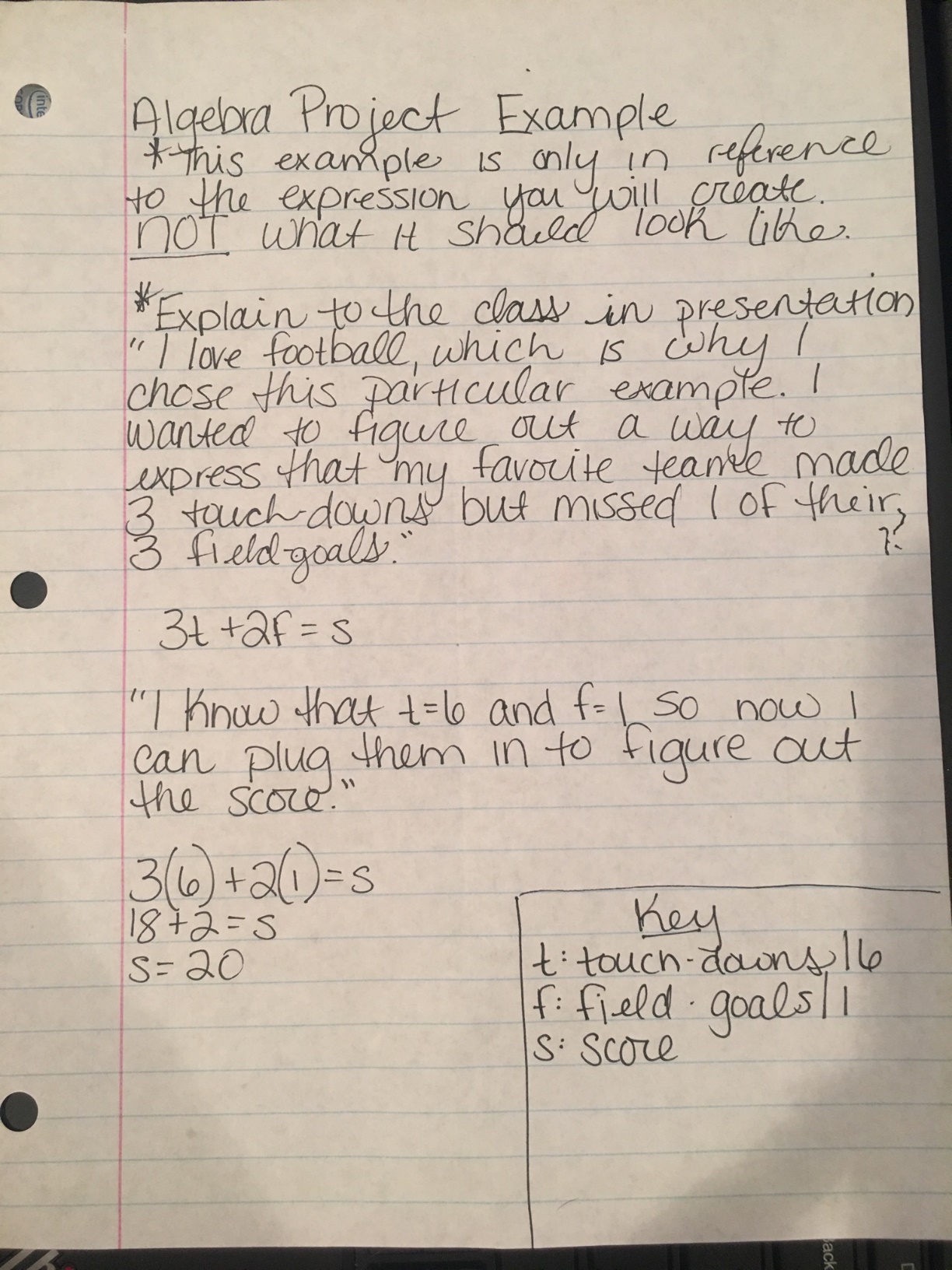 